Interreg V-A Hungary-Croatia Co-operation Programme 2014-2020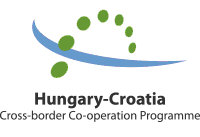 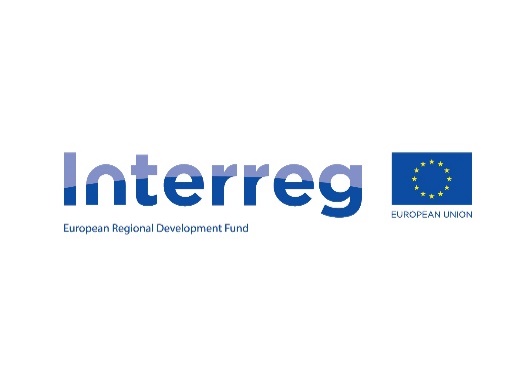 I, the Undersigned, being the legally authorised representative of the Light Beneficiary organisation, being fully aware that providing false statements in the present declaration constitutes an offence according to the Criminal Code, hereby declare the followings: I am aware that the COMMISSION REGULATION (EU) No 1407/2013 of 18 December 2013 on the application of Articles 107 and 108 of the Treaty on the Functioning of the European Union to de minimis aid („De minimis regulation”) allows a „single undertaking” to receive an aggregate maximum amount of de minimis aid of EUR 200,000 per EU Member State under all de minimis aid measure, over a period of three fiscal years. I am aware that the notion of „single undertaking” involves my organisation together will all enterprises being in a relation to my organisation as defined by Aricle 2 of the De minimis regulation. I declare that the organisation I represent together with all other enterprises considered to be a single enterprise with the organisation I represent, received the following de minimis aid to date during the current fiscal year and the previous two fiscal years: CertificationDeclaration on de minimis aid for Light BeneficiariesLight Beneficiary - Company name and addressTax no. / OIBDe minimis aid grantedDe minimis aid grantedDe minimis aid grantedDe minimis aid grantedDe minimis aid grantedDe minimis aid grantedDateSource/GrantorName of measure and reference numberAwarded toAmount in EURMember StateComprehensive amount of de minimis aid granted in Hungary:Comprehensive amount of de minimis aid granted in Hungary:Comprehensive amount of de minimis aid granted in Hungary:Comprehensive amount of de minimis aid granted in Hungary:EUR EUR Comprehensive amount of de minimis aid granted in Croatia:Comprehensive amount of de minimis aid granted in Croatia:Comprehensive amount of de minimis aid granted in Croatia:Comprehensive amount of de minimis aid granted in Croatia:EUR EUR DatePlaceSignatureName and position